        Об утверждении расходного обязательства муниципального образования Кандауровский сельсовет Курманаевского района Оренбургской области в целях которого предоставляется субсидия на софинансирование мероприятий по ремонту дорог общего пользования муниципального значения.В соответствии с Федеральным законом от 06.10.2003 № 131-ФЗ «Об общих принципах организации местного самоуправления в Российской Федерации», руководствуясь Уставом муниципального образования Кандауровский сельсовет Курманаевского района Оренбургской области:1. Осуществить реализацию проекта «Ремонт автомобильной дороги ул. Юбилейная, ул. Ленина в с. Кандауровка, Курманаевского района, Оренбургской области» в рамках основного мероприятия «Софинансирование мероприятий по ремонту дорог общего пользования муниципального значения».2. Определить, орган местного самоуправления, Администрацию муниципального образования Кандауровский сельсовет Курманаевского района Оренбургской области ответственной за реализацию проекта, указанного в пункте 1 настоящего постановления.Финансовое обеспечение расходов по реализации проекта, является расходным обязательством Администрации муниципального образования Кандауровский сельсовет Курманаевского района Оренбургской области и осуществляется за счет средств на софинансирование мероприятий по ремонту дорог общего пользования муниципального значения.3. Контроль за исполнением данного постановления оставляю за собой.4. Постановление вступает в силу со дня официального опубликования, подлежит размещению на официальном сайте муниципального образования Кандауровский сельсовет Курманаевского района Оренбургской области и распространяется на правоотношения, возникшие с 01 января 2023 года.Глава муниципального образования                                          О.А. МинееваРазослано: в дело, администрации района, прокуратуру.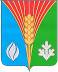 АдминистрацияМуниципального образованиясельское поселениеКандауровский сельсоветКурманаевского районаОренбургской областиПОСТАНОВЛЕНИЕ09.02.2023 № 10-п